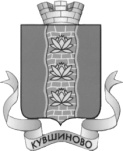 АДМИНИСТРАЦИЯ КУВШИНОВСКОГО РАЙОНА П О С Т А Н О В Л Е Н И Е29.12.2014 г.                             г. Кувшиново                                                  №  442   Об утверждении муниципальной программы «Физическая культура и спорт Кувшиновского района» на 2015-2017 годы	В соответствии с Порядком принятия решений о разработке муниципальных программ, формировании, реализации и проведения оценки эффективности реализации муниципальных программ Кувшиновского района Тверской области, утвержденным постановлением главы  администрации Кувшиновского района от 07.11.2014 № 360-I П О С Т А Н О В Л Я Ю:1. Утвердить муниципальную программу «Физическая культура и спорт Кувшиновского  района» на 2015-2017 годы  (прилагается).2.  Определить администратором программы М.В.Васильева, директора МБУ «Физкультурно – спортивный центр» Кувшиновского района. 3.Контроль за исполнением настоящего постановления возложить на  первого заместителя главы администрации Кувшиновского  района А.А.Васильева.4.Настоящее постановление вступает в силу с момента подписания и подлежит размещению на официальном сайте администрации Кувшиновского района в информационно-телекоммуникационной сети Интернет.Глава администрации Кувшиновского  района                                       М.С. Аваев  Утверждено:                                                                    постановлением                        главы  администрации                                                            Кувшиновского районаот 29.12.2014 № 442МУНИЦИПАЛЬНАЯ ПРОГРАММА «Развитие  физической культуры и спорта в МО «Кувшиновский  район» Тверской области  на 2015-2017 годы»Кувшиново2015 г. Паспортмуниципальной программы «Развитие физической культуры и спорта в МО «Кувшиновский  район» Тверской области  на 2015-2017 годы» Раздел I             Общая характеристика сферы реализации муниципальной программы.Физическая культура и спорт, как неотъемлемая часть общей культуры, являются уникальными средствами воспитания здорового молодого поколения. Занятия физической культурой и спортом оказывают позитивное влияние на все функции и системы организма человека , являются мощным средством профилактики заболеваний, способствуют формированию морально – волевых . нравственных и гражданских качеств личности , что в конечном счете, определяет благополучие во всех сферах жизнедеятельности населения района в ближайшей и отдельной перспективе.  Развитие массового спорта и физической культуры - это здоровый образ жизни, это интересный досуг, это профилактика заболеваний и барьер для преступности. Основная цель не просто сделать массовый спорт популярным и модным, а обеспечить его доступность, сделать занятия физической культурой и спортом неотъемлемой частью досуга каждой семьи.Подраздел IОбщая характеристика сферы реализации муниципальной программы  и прогноз ее развития.	Перспективные направления развития отрасли определены Стратегией развития физической культуры и спорта в Российской Федерации на период до 2020 года, федеральной целевой программой «Развитие физической культуры и спорта в Российской Федерации на 2006-2015 годы» (далее – ФЦП), государственной программой Тверской области «Физическая культура и спорт Тверской области» на 2013-2018 годы, а также в Ежегодных посланиях Губернатора Тверской области Законодательному Собранию Тверской области.            В Кувшиновском районе численность жителей занимающихся  массовой физической культурой и спортом, составляет  3692 человек. С целью популяризации физической культуры и спорта  физкультурно – спортивный центр совместно с городскими  и районными спортивными организациями ежегодно проводится более 40 спортивно – массовых мероприятий по видам спорта ,с общим охватом  систематически занимающихся - 2680 человек.   В настоящее время сеть спортивных сооружений Кувшиновского района насчитывает 84 единицы (площадки, футбольные поля и др.), единовременная пропускная способность всех сооружений составляет 1820 человек. Но со сроком износа многие плоскостные сооружения нуждаются в капитальном ремонте или замене на более современные. Исходя из значений данных показателей проблема обеспеченности населения района основными видами спортивных сооружений остается актуальной.В планах на перспективу находится строительство спортивного комплекса в г. Кувшиново, установка универсальных спортивных площадок.Физкультурно - спортивную работу на территории Кувшиновского района проводят 26 штатных физкультурных работников. 	Наиболее масштабными по значимости и массовости спортивными событиями на территории Кувшиновского  района в 2014 году стали: - муниципальный этап Всероссийского легкоатлетического пробега «Кросс Нации»; - массовые соревнования «Лыжня России»;- традиционная легкоатлетическая эстафета по городу, посвященная Дню Победы; - первенство района на приз «Кожаный мяч»; - межрегиональный турнир по боксу под девизом «Спорт – против наркотиков»;- городская летняя спартакиада среди уличных и дворовых команд;- кубок осени по футболу среди классов  школ района;- областной шахматный турнир памяти первого чемпиона СССР  Г.И.Журавлева;-открытое первенство среди юношей по борьбе самбо, посвященное Дню знания, Пятилетию секции самбо;- новогодний турнир по боксу.	Мероприятия проводились совместно с комитетом по делам  молодежи и спорта , районным отделом образования, администрациями г/п г. Кувшиново, сельских поселений. Часть мероприятий была посвящена памятным и знаменательным датам: День Победы, День защитника Отечества, День района, День физкультурника, День молодежи.	В 2014 году спортсмены Кувшиновского района приняли участие в областных, всероссийских соревнованиях по видам спорта: футбол, бокс, легкая атлетика, самбо, лыжные гонки,  баскетбол, пауэрлифтинг, шахматы, волейбол, мини-футбол,  настольный теннис,  тяжелая атлетика. Наиболее высокие результаты показали боксеры: 3 – финалиста Чемпионата области , 1 – призер Чемпионата ЦФО, 1 – призер Первенства ЦФО, Е. Шалаев выполнил разряд КМС; по пауэрлифтингу 1 спортсмен стал чемпионом открытого Кубка Евразии, по мини- футболу – девушки стали серебряными призерами Первенства области. Ежегодно формируется районная футбольная команда (три возрастные группы) для участия в Первенстве Тверской области по футболу. Систематически проводятся тренировки тренерами-преподавателями. Часть игр первенства проводится на футбольном поле  г. Кувшиново. Кувшиновская футбольная команда «Бумажник» заняла 7 место в высшей лиги Тверской области.	На предприятиях и в учреждениях города и района создаются условия для развития спорта среди взрослого населения. Работают тренажерные залы, предоставляется время для занятий в спортивных залах.  Оказывается содействие трудовым коллективам в проведении спортивных мероприятий.	На страницах районной газеты «Знамя» регулярно печатаются материалы о спортивной жизни района. Корреспонденты газеты присутствуют на соревнованиях.	Одним из приоритетных направлений является развитие детско-юношеского спорта. В районе создано учреждение  Муниципальное бюджетное учреждение  «Физкультурно – спортивный центр» Кувшиновского района. В центре работает пять отделений:  футбол,  бокс, настольный теннис, самбо, атлетическая гимнастика.  Подготовлено более 300 квалифицированных спортсменов, в том числе МС- 10 человек , КМС более - 45 человек и более 200 человек различных разрядов.		 Материально-техническая база в данного учреждения очень плохая , мало приобретается необходимого инвентаря и оборудования. Центр не имеет собственных помещений .Тренировки секции по  боксу проходят в приспособленном помещении , другие секции проводят свои  занятия в спортивных залах общеобразовательных школ района.Подраздел II              Перечень основных проблем в сфере реализации муниципальной программы.Несмотря на позитивные изменения, произошедшие за последние годы,  имеется ряд проблем, влияющих на развитие физической культуры и спорта и требующих неотложного решения:1. Незначительная доля населения района, систематически занимающаяся физической культурой и массовым спортом от общей численности жителей. По итогам 2014 года численность  систематически занимающегося физической культурой и спортом, составила 2680 человек, - это только 27 % от общей численности населения. Свыше 40 процентов допризывной молодежи не соответствует требованиям, предъявляемым армейской службой, в том числе в части выполнения нормативов физической подготовки. В то же время  Стратегией развития физической культуры и спорта в Российской Федерации на период до 2020 года, утвержденной распоряжением Правительства Российской Федерации от 07.08.2009 № 1101-р (далее – Стратегия), данный показатель должен составить в 2017 году 29 %, в 2020 году – 35 %.Такая ситуация вызвана несколькими факторами: износ основных фондов спортивных учреждений, невысокий уровень благосостояния населения Кувшиновского района, недостаточный объем средств, выделяемых на проведение массовых физкультурно-спортивных мероприятий, неэффективное информационное обеспечение и пропаганда физической культуры и спорта.2. Недостаточный охват детей и подростков в возрасте от 6 до 15 лет, занимающихся в системе учреждений  спортивной направленности. В 2014 году количество детей  занимающихся физической культурой и спортом  составило 141 человек, или лишь 12 % от общей численности данной возрастной группы. В то же время в рамках Стратегии поставлена задача довести данный показатель в 2015 году до 20 %, а в 2020 году- до 30 %.Причинами сложившейся ситуации являются  дефицит спортивного инвентаря и оборудования,  недостаточное количество и качества спортивных сооружений. 3. Недостаточное обеспечение тренировочного процесса по подготовке спортсменов на этапах подготовки спортивного резерва. Основными причинами, тормозящими развитие спорта , являются недостаточность его финансирования, дороговизна качественной спортивной формы, инвентаря и оборудования, медицинских средств контроля и оказания медицинской помощи во время тренировочных занятий и соревнований.4. Отсутствие единого  спортивного комплекса и спортивных сооружений в районном центре , где проживает большая часть населения . Ограниченность спортивных залов и плоскостных сооружений , необходимых для занятия физической культурой и спортом. Материально – спортивная база , имеющаяся в районе , в основном не отвечает современным требованиям : спортивные залы и спортивные площадки , находящиеся на базе общеобразовательных школ , в настоящее время  поддерживаются в относительном порядке , в тоже время требуют капитального ремонта.5. Узость сети спортивных сооружений и объектов, ограниченные возможности их материально-технической базы. Уровень обеспеченности населения Кувшиновского района основными видами спортивных сооружений из расчета на 10 тыс. жителей составляет менее 50% от социального норматива, рекомендованного Правительством Российской Федерации в соответствии с распоряжением Правительства Российской Федерации от 03.07.1996 № 1063-р «Социальные нормативы и нормы».Подраздел III      Основные направления решения проблем в области физической культуры и спорта.Для решения указанных проблем необходимо:а) увеличение количества проводимых спортивно-массовых мероприятий, направленных на физическое воспитание и оздоровление всех категорий и возрастных групп населения области; обеспечение развития спорта среди лиц с ограниченными возможностями здоровья; улучшение информационного обеспечения, повышение эффективности пропаганды физической культуры и спорта, спортивного здорового образа жизни;б) расширение сети учреждений  спортивной направленности; укрепление и развитие их материально-технической базы; обеспечение подготовки высококвалифицированного тренерско-преподавательского состава и стимулирование их трудовой деятельности;в) обеспечение качественного тренировочного процесса; создание условий для достойного выступления Кувшиновских спортсменов и сборных команд на соревнованиях областного и всероссийского уровня;г) развитие спортивно-оздоровительной инфраструктуры на территории Кувшиновского района. Раздел IIЦели муниципальной программы.В рамках Концепции долгосрочного социально-экономического развития Российской Федерации на период до 2020 года роль физической культуры и спорта определена одним из важнейших факторов в развитии человеческого потенциала России. Стратегией  поставлена задача – увеличить долю граждан Российской Федерации, систематически занимающихся физической культурой и спортом, в общей численности населения до 30 % в 2020 году.Основные направления реализации Стратегии позволяют сформулировать цель муниципальной программы - Создание условий для максимального вовлечения населения  Кувшиновского района в систематические занятия физической культурой и спортом, дальнейшее развитие детско-юношеского спорта в системе учреждений физкультурно - спортивной направленности. Ключевыми показателями, характеризующими степень достижения цели муниципальной программы, являются: Доля  населения Кувшиновского района, систематически занимающегося физической культурой и спортом в общей численности жителей района.За последние годы, исходя из анализа ежегодных статистических наблюдений, наметилась тенденция роста численности населения Кувшиновского района занимающегося физической культурой и спортом. Планируемое  значение данного показателя к концу 2017 года может достичь 29 % (2014 год – 26,5 %). Ежегодный прирост показателя прогнозируется в пределах 1,0 %.Доля расходов бюджета Кувшиновского района на физическую культуру и спорт в общем объеме расходов местного бюджета.В период реализации муниципальной программы, данный показатель должен составлять не менее 0,2%.Данный показатель предусматривается Распоряжением Правительства РФ № 1313-р от 11.09.2008.Описание характеристик показателей цели муниципальной программы приведено в приложении 1 к настоящей муниципальной программе. Раздел IIIПодпрограммыРеализация муниципальной программы направлена на выполнение следующих подпрограмм:а) Подпрограмма 1 «Создание условий для развития физической культуры и спорта     на территории Кувшиновского района»;б) Подпрограмма 2 « Массовая физкультурно – оздоровительная  и спортивная      работа».Подраздел IПодпрограмма 1.  «Создание условий для развития физической культуры и спорта на территории Кувшиновского района».Одной из важнейших задач является создание новой национальной системы физкультурно-спортивного воспитания населения за счет модернизации системы физического воспитания различных категорий и групп населения.Коренное улучшение развития физической культуры и спорта обусловлены необходимостью решения ряда проблем по укреплению здоровья подрастающего поколения. Сегодня уровень физической подготовки школьников достигает лишь 60 % от результатов их сверстников в 1960 - 1970-х гг.Наиболее оптимальным решением данной проблемы является максимальное вовлечение молодого поколения в систематические занятия физической культурой и спортом через учреждения физкультурно –   спортивной направленности.Глава 1.  Задачи подпрограммы.Реализация подпрограммы 1 предусматривается за счет решения следующих задач. Задача 1. «Развитие детско-юношеского спорта в системе муниципального бюджетного учреждения «Физкультурно - спортивного центр».Решения задачи 1 оценивается следующими показателями:«Доля детей  и подростков в возрасте 6-15 лет, занимающихся в учреждениях «Физкультурно –  спортивного центра» (ФСЦ) от общей численности в данной возрастной группе»;«Количество проводимых первенств , матчевых встреч».«Доля воспитанников ФСЦ принявших участия в областных , всероссийских соревнованиях  Задача 2 « Обеспечение функционирования МБУ «ФСЦ»» Решение задачи 2 определено показателем «Среднемесячная  заработная плата работников «ФСЦ» .  «Численность занимающихся в «ФСЦ» . «Количество тренеров в «ФСЦ». «Количество награжденных тренеров и спортсменов».Глава 2.  Мероприятия подпрограммы.Для решения задачи 1 «Развитие детско-юношеского спорта в системе муниципального бюджетного учреждения «Физкультурно - спортивного центра» предусмотрена реализация ряда мероприятий с соответствующими показателями:	Мероприятие  2.001 «Организация  проведения первенств, матчевых встреч «ФСЦ»».	Показатель 1 мероприятия 1.001 «Доля детей и подростков в возрасте 6-15 лет занимающихся в «ФСЦ» , от общей численности в данной возрастной группе». 	Административное мероприятие 2.002 «Подача заявки  на участие в областных, всероссийских соревнованиях»	Показатель 1 административного мероприятия 1.002 «Доля воспитанников «ФСЦ» принявших участие в областных , всероссийских соревнованиях».           Решение задачи 2 « Обеспечение функционирования  «ФСЦ» осуществляется посредством выполнением следующих мероприятий.           Мероприятие 2.001  « Организация и предоставление муниципальных услуг в области развития физической культуры и спорта в рамках муниципального задания».           Показатель 1 мероприятия 2.001 «Численность занимающих в  «ФСЦ»Показатель 2 Мероприятия 2.001 «Количество тренеров в «ФСЦ».Административное мероприятие 2.002. «Поощрение юных спортсменов и тренеров, имеющих достижения в области физической культуры и спорта»Показатель1 Административного мероприятия 2.002 « Количество награжденных тренеров и спортсменов в области физической культуры и спорта».Глава 3. Объем финансовых ресурсов, необходимых для реализации подпрограммы	Финансирование настоящей подпрограммы предусматривается осуществлять за счет средств местного бюджета Кувшиновского района.Общий объём финансирования подпрограммы на период 2015-2017 годов составляет 8850 тыс.рублей. 	Объём бюджетных ассигнований, выделенный на выполнение подпрограммы 1, по годам реализации государственной программы и в разрезе задач указан в таблице:Подраздел I1Подпрограмма 2. «Массовая физкультурно-оздоровительная и спортивная работа».В настоящее время неоспорима роль физической культуры и спорта в решении общих социально-экономических проблем, улучшении здоровья и формирования здорового образа жизни населения Кувшиновского района, в профилактической работе по борьбе с наркоманией, употреблением алкоголя и правонарушениями. За последнее время наметилась положительная тенденция по увеличению числа жителей района, занимающихся физической культурой и спортом. Вместе с тем ежегодная динамика роста показателя «Численность систематически занимающегося физической культурой и спортом», остается невысокой. Глава 1. Задачи подпрограммы.В рамках подпрограммы 1 предусматривается решение ряда задач, направленных на создание условий для занятий физической культурой и спортом: Задача 1. «Развитие массового спорта и физкультурно-оздоровительного движения среди всех возрастных групп и категорий населения Кувшиновского  района».Показатели решения задачи:«Количество проведенных муниципальных спортивно – массовых. физкультурно – оздоровительных мероприятий, соревнований и турниров»;2. «Количество спортсменов, принявших участие в  областных, всероссийских спортивных мероприятиях»;«Количество публикаций в электронных и печатных средствах массовой информации, освещающих вопросы физической культуры и массового спорта».Задача 2. «Развитие инфраструктуры массового спорта».Решение задачи 2 оценивается следующими показателями:1. «Единовременная пропускная способность физкультурно-спортивных сооружений Кувшиновского района».2. «Обеспеченность спортивными сооружениями населения Кувшиновского района (общее количество объектов всех типов)».3. Численность  жителей Кувшиновского района занимающихся массовым спортом.Методика определения нормативной потребности субъектов Российской Федерации в спортивных залах, плоскостных спортивных сооружениях, плавательных бассейнах утверждена распоряжением Правительства Российской Федерации от 19.10.1999  № 1683-р.В связи с тем, что не все спортивные сооружения, входящие в данный показатель находятся в удовлетворительном состоянии, то стоит задача максимально сохранить данные площади и создать условия для занятий на них спортом. В случае увеличения финансирования отрасли «Физическая культура и спорт» и строительстве новых объектов, данные показатели увеличатся.Глава 2.  Мероприятия подпрограммы.Поставленные задачи с достижением ежегодных значений планируемых показателей предусматривается решить за счет реализации комплекса мероприятий.Решение задачи 1 «Развитие массового спорта и физкультурно-оздоровительного движения среди всех возрастных групп и категорий населения Кувшиновского района» осуществляется посредством выполнением следующих мероприятий.	Мероприятие 1.001 «Организация проведения спортивно-массовых мероприятий и соревнований, направленных на физическое воспитание детей, подростков и молодежи, привлечение к спортивному, здоровому образу жизни взрослого населения Кувшиновского района».	Показатель, характеризующий выполнение мероприятия 1.001 «Количество проведенных муниципальных спортивно-массовых, физкультурно-оздоровительных мероприятий, соревнований и турниров».	Мероприятие 1.002 «Обеспечение участия спортсменов в спортивно - массовых.  областных, всероссийских  спортивных мероприятиях».Показатель 2 мероприятия 1.002 «Количество спортсменов, принявших участие в спортивно – массовых, областных, всероссийских спортивных мероприятиях ».	Важным направлением в мотивации населения на систематические занятия массовым спортом является повышение эффективности пропаганды о преимуществах ведения здорового образа жизни через электронные и печатные средства массовой информации.В этой связи третьим административным мероприятием 1.003, обеспечиваемым решение задачи 1. определено: «Информационное обеспечение, пропаганда физической культуры и спорта, здорового образа жизни в муниципальных средствах массовой информации».	Показатель 3 административного мероприятия 1.003 « Количество публикаций в электронных и печатных средствах массовой информации, освещающих вопросы физической культуры и массового спорта».	Решение задачи 2 «Развитие инфраструктуры массового спорта» осуществляется посредством выполнением следующих мероприятий.	Мероприятие 2.001 «Укрепление материально – технической базы физической культуры и спорта в муниципальном образовании». Показатель 1 «Единовременная пропускная способность физкультурно – спортивных сооружений Кувшиновского района». Показатель 2 «Обеспеченность спортивными сооружениями населения Кувшиновского района ( общее количество объектов всех типов)».Показатель 3 «Численность жителей Кувшиновского района, занимающихся  массовым спортом».Глава 3.    Объем финансовых ресурсов, необходимых для реализации подпрограммы.	Финансирование Программы предусматривается осуществлять за счет средств бюджета Кувшиновского района.	Объемы необходимых ассигнований носят прогнозный характер и подлежат ежегодному уточнению в установленном порядке при формировании бюджета Кувшиновского района на очередной финансовый год и на плановый период.Общий объем бюджетных ассигнований, выделенный на реализацию подпрограммы 2, составляет 836 тыс. руб.Объем бюджетных ассигнований, выделенный на реализацию подпрограммы 2, по годам реализации муниципальной программы в разрезе задач приведен в таблицетыс. рублейРаздел IVМеханизмы реализации и мониторинга муниципальной программы.	В реализации муниципальной программы «Развитие физической  культуры и спорта в МО « Кувшиновский район» Тверской области на 2015-2017 годы (далее Программа) принимают участие  муниципальное бюджетное учреждение «Физкультурно-спортивный центр» Кувшиновского района (МБУ «ФСЦ» КР ).МБУ «ФСЦ» КР:- обеспечивает принятие необходимых нормативно-правовых актов, приказов, методических рекомендаций;- выносит на рассмотрение администрации Кувшиновского района и курирующего заместителя главы администрации актуальные вопросы развития физической культуры и спорта;- осуществляет мониторинг реализации Программы;- оказывает организационно – методическую помощь секциям физкультурно – спортивной направленности;- осуществляет взаимодействие с отделами администрации Кувшиновского района, администрациями городских и сельских поселений района, комитетом по физической культуре и спорту Тверской области, общественными объединениями спортивной направленности Кувшиновского района;- разрабатывает нормативные документы и план мероприятий по реализации Программы.- организует работу по выполнению запланированных мероприятий Программы;- вносит предложения в администрацию района по развитию детско-юношеского спорта, совершенствованию материально-технической базы;- представляет информацию по реализации мероприятий Программы и достигнутых результатах.	В целях осуществления мониторинга реализации Программы и своевременного формирования достоверной отчетности о реализации Программы предусматриваются следующие мероприятия:	Анализ информации о полноте и качестве выполнения мероприятий Программы, затратах на их реализацию и полученных результатах.Ежегодный сбор информации о показателях развития физической культуры и спорта:	- доля населения Кувшиновского района систематически занимающаяся физической культурой и спортом, в том числе школьников и студентов, лиц с ограниченными физическими возможностями и инвалидов (форма № 1-ФК);	- обеспеченность населения района спортивными сооружениями и их единовременная пропускная способность (форма № 1-ФК);	- численность детей, подростков в возрасте 6-15 лет, занимающихся в системе учреждений  спортивной направленности (форма № 5-ФК).Дополнительно для более полного мониторинга реализации Программы в ходе ежегодной отчетно-статистической кампании по формам № 1-ФК, № 3-АФК и № 5-ФК предусматривается сбор информации по следующим целевым показателям:	- количество штатных тренеров в ФСЦ, численность специалистов физической культуры и спорта;	- количество проведенных спортивно-массовых мероприятий, соревнований и турниров;	- количество участников, принявших участие в районных и областных спортивно-массовых мероприятиях;	- количество квалифицированных спортсменов, выполнивших в течение года нормы I спортивного разряда и выше, из них – мастеров спорта России, мастеров спорта международного класса России;Раздел VОценка рисков реализации Программы.	Внешними рисками реализации Программы являются:	- изменение федерального законодательства в части перераспределения полномочий между Российской Федерацией, ее субъектами и муниципальными образованиями.Внутренние риски реализации Программы:	- несовершенство управленческой вертикали в сфере физической культуры и спорта;	- недостаточная  квалификация отдельных сотрудников МБУ «ФСЦ» КР;		Для снижения вероятности неблагоприятного воздействия внутренних рисков предусматривается реализация следующих мероприятий:	- повышение квалификации специалистов;	- проведение семинаров с административным аппаратом и тренерским составом  физкультурно-спортивной направленности;	- формирование на должности тренеров, инструкторов  физкультурно – спортивной направленности;		Способом ограничения финансового риска является ежегодная корректировка программных мероприятий и показателей в зависимости от достигнутых результатов.Наименование муниципальной программы «Развитие физической культуры и спорта в МО «Кувшиновский  район» Тверской области  на 2015-2017 годы»Главный администратор муниципальной программы Администрация Кувшиновского районаИсполнитель программы МБУ «ФСЦ» КРСрок реализации муниципальной программы2015-2017 годыЦели муниципальной программыЦель «Создание условий для максимального вовлечения населения  Кувшиновского района в систематические занятия физической культурой и спортом » Подпрограммы Подпрограмма 1 «Создание условий  для развития физической культуры и спорта на территории Кувшиновского района » (далее подпрограмма 1)Подпрограмма 2 «Массовая физкультурно – оздоровительная и спортивная работа» (далее подпрограмма 2)Ожидаемые результаты реализации муниципальной программы1) Прирост доли населения Кувшиновского района, систематически занимающегося физической культурой и спортом с 27% до 29% от общей численности населения Кувшиновского района.2) Увеличение доли занимающихся физической культурой и спортом в возрасте от 6 до 15 лет в муниципальных учреждениях физкультурно –  спортивной направленности.Объемы и источники финансирования муниципальной программы по годам ее реализации  в разрезе подпрограммБюджет Кувшиновского района 2015 - 2017 гг. (тыс.руб.)Номер задачи2015 год2016 год2017 годВсего (тыс. рублей)Задача 1----Задача 22944,22952,92952,98850,0Итого2944,22952,92952,98850,0Номер задачи2015 год2016 год2017 годВсегоЗадача 1800.0800.0800.02400.0Задача 2  36.0 36.0 36.0 108.0Итого836.0836.0836.02508.0